МНОЖЕЊЕ И ДЕЉЕЊЕ - БРОЈ 4ОБОЈ БРОЈЕВЕ ДЕЉИВЕ БРОЈЕМ 4.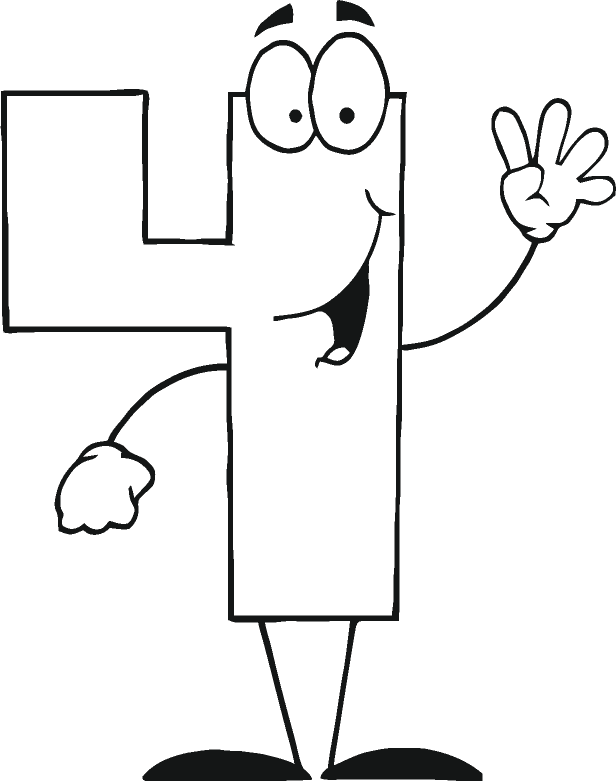 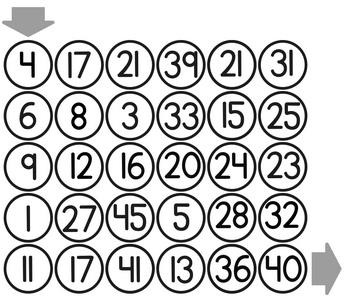 ДИПУНИ.ОБОЈ 3 ЧЕТВРТИНЕ КРУГА.	4. ИЗРАЧУНАЈ ЧЕТВРТИНУ.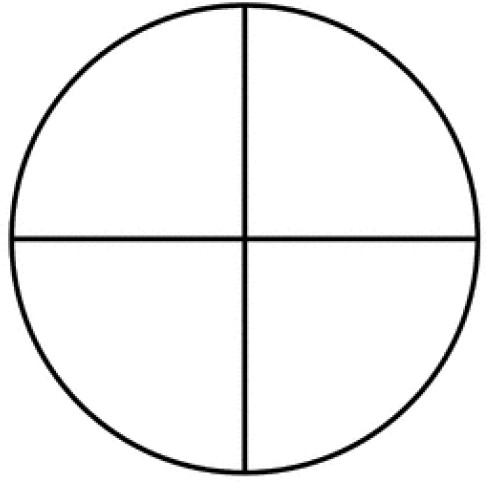 123456789101220